Кинезиологические подвижные игры и упражнения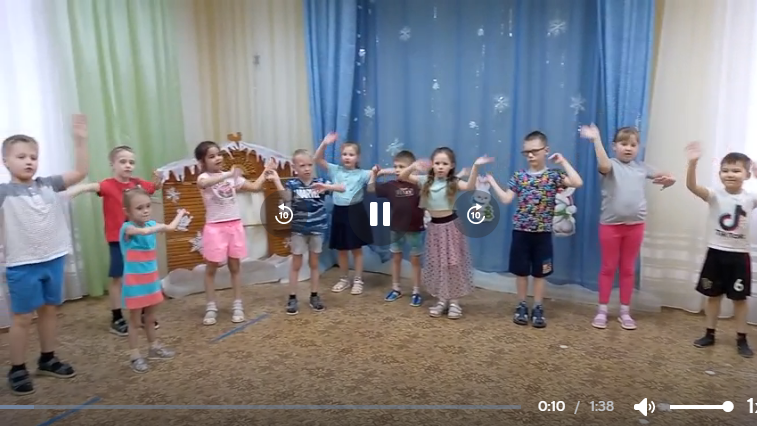 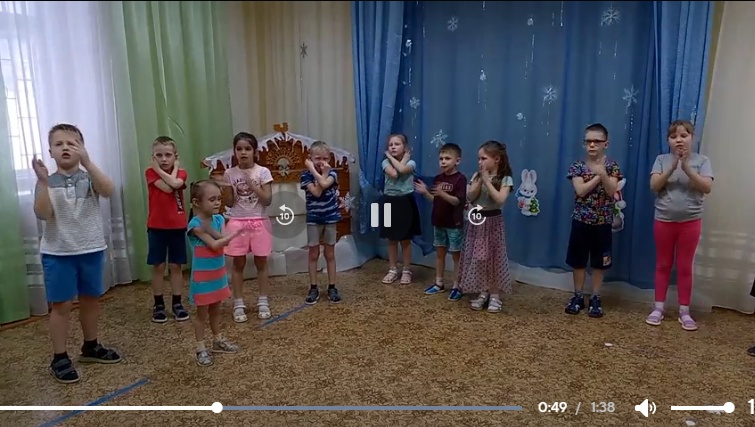 